          администрация ПОСТАНОВЛЯЕТ:	1.	Внести в постановление  администрации МР «Печора» от 11.11.2020 № 1104 «Об антитеррористической защищенности многоквартирных домов, расположенных в пределах территории МО МР «Печора» следующее изменение:Добавить в пункт 4: «перечень многоквартирных домов, расположенных на территории МО МР «Печора» и подлежащих антитеррористической защищенности согласно приложению.2.  Настоящее постановление вступает в силу со дня принятия и подлежит размещению на официальном сайте администрации муниципального района «Печора».Приложение к постановлению                                                                     администрации МР «Печора»от  « 10 » июня 2021 г.  № 656ПЕРЕЧЕНЬ многоквартирных домов, расположенных на территории МО МР «Печора» и подлежащих антитеррористической защищенности___________________________________________________________________АДМИНИСТРАЦИЯ МУНИЦИПАЛЬНОГО РАЙОНА «ПЕЧОРА»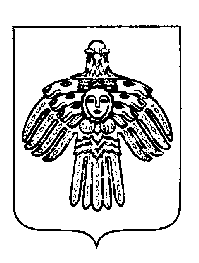 «ПЕЧОРА»  МУНИЦИПАЛЬНÖЙ  РАЙОНСААДМИНИСТРАЦИЯ ПОСТАНОВЛЕНИЕ ШУÖМПОСТАНОВЛЕНИЕ ШУÖМПОСТАНОВЛЕНИЕ ШУÖМПОСТАНОВЛЕНИЕ ШУÖМ« 10 »  июня  2021 г.г. Печора,  Республика Коми           № 656О внесении изменений в постановление администрации МР «Печора» от 11.11.2020 № 1104О внесении изменений в постановление администрации МР «Печора» от 11.11.2020 № 1104И.о. главы муниципального района – руководителя администрации	                    А.Ю. Канищев№Наименование населенного пункта на территории МО МР «Печора»Наименование улицыНомер дома1г. Печораул. М. Булгаковой202г. Печораул. Гагарина133г. Печораул. Гагарина494г. Печораул. Гагарина515г. Печораул. Комсомольская336г. Печораул. Ленина 19/107г. Печораул. Московская428г. Печораул. Н. Островского499г. ПечораПечорский пр-т910г. ПечораПечорский пр-т1811г. ПечораПечорский пр-т7912г. Печораул. Речная913г. Печораул. Русанова4314г. Печораул. Социалистическая215г. Печораул. Социалистическая1816г. Печораул. Социалистическая7817г. Печораул. Социалистическая8218г. Печораул. Социалистическая8619г. Печораул. Строительная20, к. 220пгт. Путеецул. Путейская1